Форма обработки, должна выглядеть примерно в таком виде: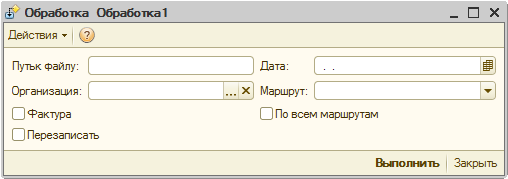 В первой строке, должна быть предусмотрена возможность выбора файла для загрузки.Так же в обработке, должна быть возможность выбора «даты» создания  документа «Реализации  товаров и услуг».  Так же должна быть возможность выбора  «Маршрута» по которому создавать документы и возможность выбора, создать документы по всем «Маршрутам».В обработке, должна быть предусмотрена возможность выбора, создавать «Счет фактуру» по созданной «Реализации» или нет.ЕСЛИ ЭТО РЕАЛЬНО, ТО ДОБАВИТЬ, ВОЗМОЖНОСТЬ ВЫБОРА ПЕРЕЗАПИСИ РЕАЛИЗАЦИИ И ФАКТУРЫ  ПРИ ИЗМЕНЕИИИ ФАЙЛА, В ВЫБРАННУЮ ДАТУ.В программе БП 2.0 заведено, большое кол-во «Контрагентов» которые в свою очередь привязаны к конкретному «Номеру Маршруту». (всего маршрутов 13) 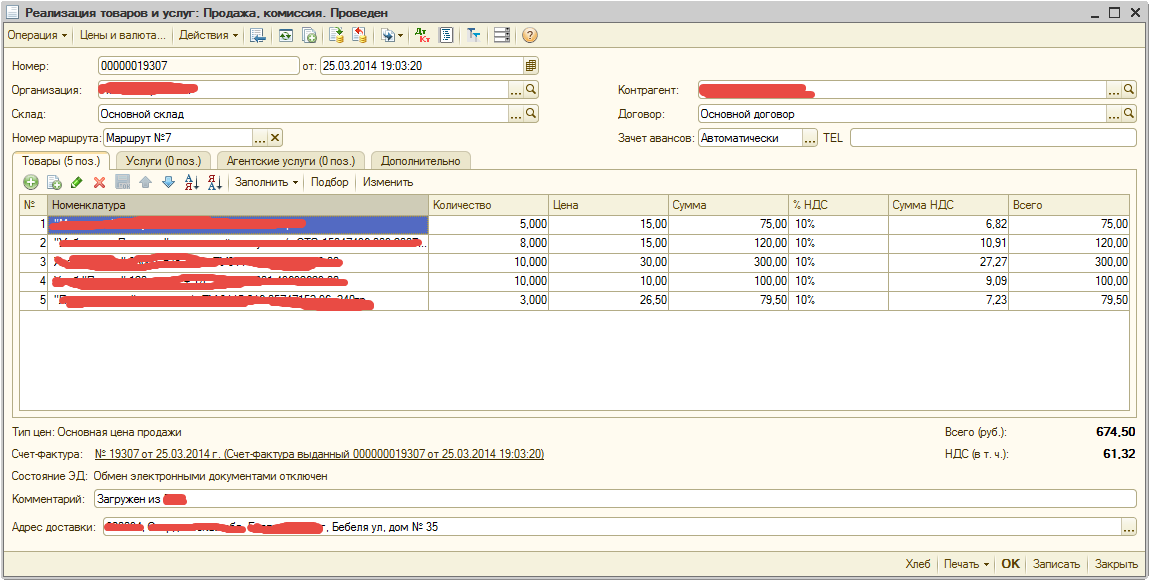 Правила заполнения формы «Реализация товаров и услуг»Дата: (Берется из обработки)Организация:  Данные берутся из обработкиКонтрагент:  (Если в файле указан контрагент, который не имеет головного контрагента, то поля «Контрагент» и «Грузополучатель заполняется из данных файла (Контрагент = Грузополучатель). В случае, если  контрагент из файла имеет головного контрагента, а сам является «Обособленным подразделением» тогда поле «Контрагент» должно заполняться головным «Контрагентом»  а поле «Грузополучатель» должен заполняться данными из файла.Адрес доставки: Заполняется значением из карточки контрагента (грузополучателя)Договор: Должен подтягиваться основной договор контрагента из карточки.Номер Маршрута: Должен подтягиваться из карточки контрагентаСклад: Выбирается склад по умолчанию, ОСНОВНОЙ СКЛАДТип цен: Основная цена продажиОтветственный: Текущий пользовательРуководитель:  из регистра сведений «Ответственные лица организации)Заполнение табличной части:Номенклатура: Данные подтягиваются из загружаемого файлаКол-во: Данные подтягиваются из загружаемого файлаЦена: Данные выбираются из «Регистра Сведений» Установка цен номенклатуры.%НДС: Из регистра сведений ( в частности у нас всегда 10%)Если пользователь выбирает создание счета фактуры, то на все созданные реализации, должны создаваться и проводиться счета фактуры.